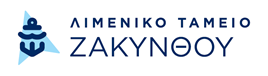 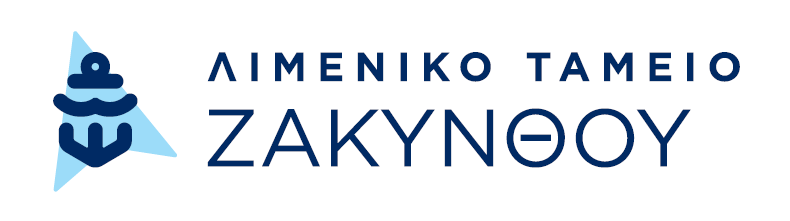 ΥΠΟΒΟΛΗ  ΠΡΟΤΑΣΕΩΝ  /  ΠΑΡΑΤΗΡΗΣΕΩΝ  ΕΠΙ  ΤΟΥ  ΣΧΕΔΙΟΥ ΔΙΑΧΕΙΡΙΣΗΣ ΑΠΟΒΛΗΤΩΝ στο πλαίσιο της  Δημοσίας Διαβούλευσης από 24.01.2024 μέχρι και 24.02.2024 ΠΟΥ ΔΙΕΝΕΡΓΕΙΤΑΙ ΑΠΟ ΤΟ ΛΙΜΕΝΙΚΟ ΤΑΜΕΙΟ ΖΑΚΥΝΘΟΥ.ΠΡΟΤΑΣΕΙΣ / ΠΑΡΑΤΗΡΗΣΕΙΣ1.  ΓΕΝΙΚΕΣ ΠΑΡΑΤΗΡΗΣΕΙΣ ΕΠΙ ΤΟΥ ΣΧΕΔΙΟΥ ΠΡΟΔΙΑΓΡΑΦΩΝ2.  ΕΙΔΙΚΕΣ ΠΑΡΑΤΗΡΗΣΕΙΣ3.  ΕΙΔΙΚΕΣ ΠΑΡΑΤΗΡΗΣΕΙΣ – ΠΑΡΑΡΤΗΜΑΤΑΕπωνυμία Επιχείρησης ή Φυσικού Προσώπου:Ταχυδρομική διεύθυνση:Υπεύθυνος σύνταξης:Υπεύθυνος επικοινωνίας:Τηλέφωνο επικοινωνίας:Fax επικοινωνίας:E-mail:Παράγραφος αναφοράς (π.χ. 10.6.2)ΤίτλοςΠαραγράφουΣελίδα / -ες αναφοράςΆλλες σχετικές παραπομπέςΠΑΡΑΤΗΡΗΣΕΙΣ / ΣΧΟΛΙΑ / ΠΡΟΤΑΣΕΙΣΠαράρτημα αναφοράς (π.χ. Παράρτημα Α)Παράγραφος αναφοράςΣελίδα / -ες αναφοράςΆλλες σχετικές παραπομπέςΠΑΡΑΤΗΡΗΣΕΙΣ / ΣΧΟΛΙΑ / ΠΡΟΤΑΣΕΙΣ